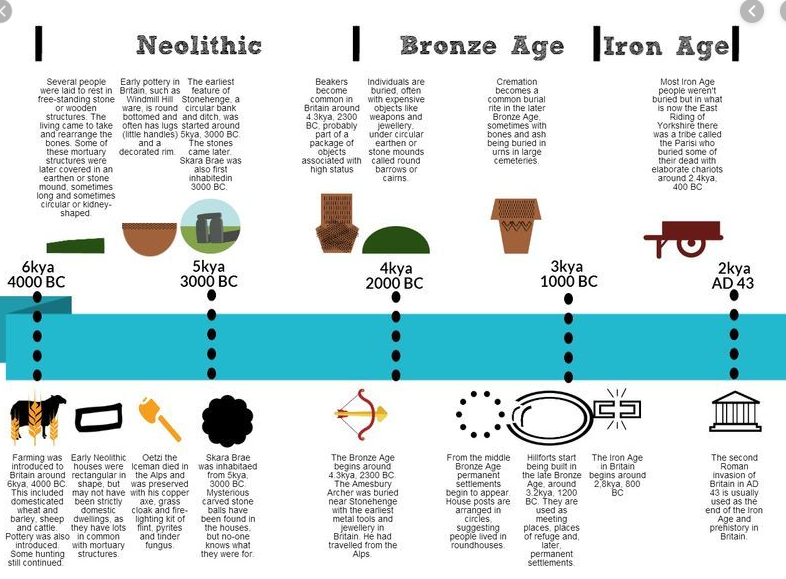 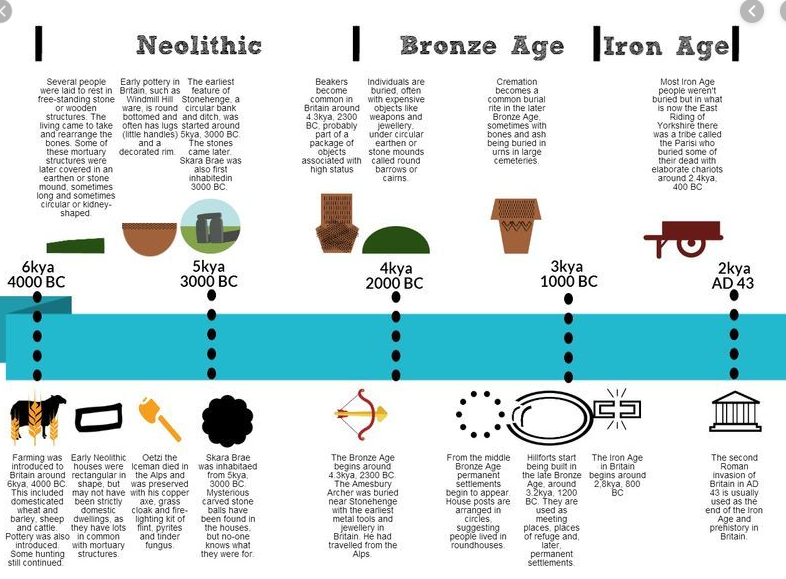 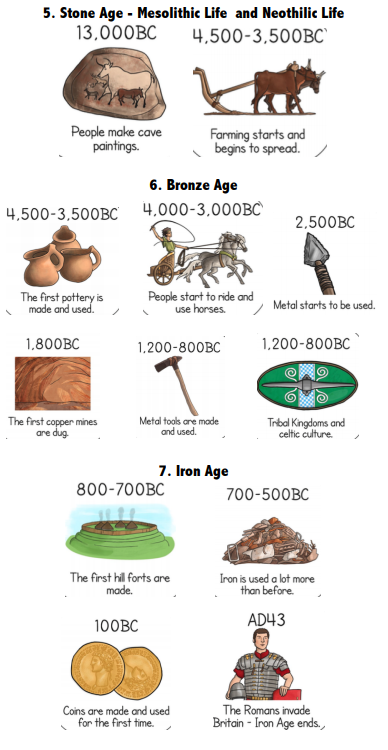 Unit: Stone Age to Iron AgeYear 3         Strand:  British History